ACİL SERVİS HEMŞİRESİ GÖREV YERİ: Acil servisBİRİNCİ DERECEDE SORUMLU AMİRİ: Acil Servis Sorumlu Hemşiresi:GÖREV AMACI:  Acil Servis hemşirelik hizmetlerini yapmak.İŞ GEREKLERİ: En az sağlık meslek lisesi hemşirelik bölümü mezunu olmak, tercihen üniversitelerin hemşirelik bölümlerinden önlisans veya lisans mezunu olmak.GÖREV, YETKİ VE SORUMLULUKLARIİşlemlerini daha önceden belirlenen Acil Servis İşleyiş kuralları ve talimatlarına göre yapar.Hastanın fiziksel çevre güvenliği için önlem alır.Enfeksiyon kontrolü için gerekli önlemleri alır.Hastanın acil serviste diğer hastaları ve kendini rahatsız edici davranışlarına karşı koruyucu önlemler alır.Hasta iletişiminde terapötik iletişim teknikleri kullanır.O2, buhar ve nebül tedavisi uygular. Hastanın durumuna göre öksürük ve solunum egzersizi yaptırır.Kardiyopulmoner resusitasyon ve hastaların ilk stabilizasyonunda hekimi asiste eder.Aldığı çıkardığı izlemi yapar.Enteral ve parenteral beslenmesini sağlar.Lavman yapar.Dren ve kanama kontrolü yapar.Gereksinimi olan hastaya sürgü, ördek verirFoley sonda bakımı yapar.Hekimin yazılı imzalı istemini alır ve forma kaydeder.Biyolojik örnek ve kan tüplerinin üstüne hastanın adı, soyadı ve protokol numarasını yazar.Hastanın oral/parenteral ilaç uygulamasını yapar.Resusitasyon ve müdahale odalarının düzenini, malzemelerini kontrol eder, eksiklerini tamamlar.Sıcak/soğuk uygulama yapar.Gereksinimine göre hastaya pozisyon verir, mobilizasyonuna yardımcı olur.Kendi bakımını yapamayan hastaya bakım (ağız, el-yüz, saç, göz, ayak, vücut silme, perine bakımı) verir.Hasta adına kullanılan sarf malzemeleri ve ilaçları takip eder, ilgili kayıtları yapar.Ex olan hastayı hazırlar, morga gönderir.Mesleki gelişimi için kurs, kongre, seminer ve hizmet içi eğitim programlarına katılır.Hastaya eğitim verir.Öğrenci hemşirelerin eğitimine katkıda bulunur.Hastane Afet Planının parçası olarak önceden belirtilen görevleri yerine getirir.Bağlı olduğu amire, çalışmaları ile ilgili rapor verir ve kendisine verilen konusu ile ilgili diğer görevleri de yapar.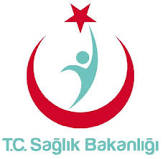               ACİL SERVİS SORUMLU HEMŞİRESİ GÖREV TANIMI              ACİL SERVİS SORUMLU HEMŞİRESİ GÖREV TANIMI              ACİL SERVİS SORUMLU HEMŞİRESİ GÖREV TANIMI              ACİL SERVİS SORUMLU HEMŞİRESİ GÖREV TANIMI              ACİL SERVİS SORUMLU HEMŞİRESİ GÖREV TANIMI              ACİL SERVİS SORUMLU HEMŞİRESİ GÖREV TANIMI              ACİL SERVİS SORUMLU HEMŞİRESİ GÖREV TANIMI              ACİL SERVİS SORUMLU HEMŞİRESİ GÖREV TANIMI KODUK.KU.YD.09YAYIN TARİHİ07.01.2018REVİZYON TARİHİ 31.10.2018REVİZYON NO01SAYFA SAYISI 02